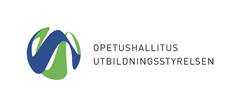 Asia Programme, final report for projects 2017-2019SUMMARY REPORT FOR PUBLICATIONObjectives of the project  Achieved results and outcomesActivities carried out during the project Future developments, resulting from the projectName of the projectCoordinating InstitutionPartner institution(s)